Publicado en  el 22/11/2016 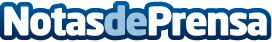 España es el segundo país de Europa en trabajadores temporalesEspaña es el segundo país de Europa con mayor proporción de contratos temporales, a tiempo parcial, o a través de agencias que no aseguran los mismos derechos que si los trabajadores estuvieran fijos o indefinidosDatos de contacto:Nota de prensa publicada en: https://www.notasdeprensa.es/espana-es-el-segundo-pais-de-europa-en_1 Categorias: Nacional Finanzas Recursos humanos Consumo http://www.notasdeprensa.es